AfficheUn visuel à points pour comprendre la balance entre les bénéfices et les risques du dépistage de façon imagée.https://cancer-rose.fr/wp-content/uploads/2019/07/affiche_depistage-mammographiqueA4-2.pdf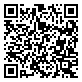 